Сценарий - Здравствуй, осень золотая!Праздник для детей старшей группы (5—6 лет)Действующие лица:Взрослые:ВедущийБоровикМухоморДети:ТарарамАнтошкаМедвежонок      Мухоморчики.Дети под веселую музыку входят в зал.Ведущий.     Птички улетели,Листья  пожелтели,Дни теперь короче, Длиннее стали ночи. Кто скажет,  кто знает, Когда это  бывает?Дети   (хором). Осенью!Ведущий. Верно, ребята! Посмотрите, как красиво, нарядно сегодня в нашем зале! Сколько кругом разноцветных листьев! Осень — очень красивое время года. Все кругом словно золотое!Дети читают стихи об осени.Ведущий.      Деревья все осенним днем Красивые такие! Давайте песенку споем Про  листья  золотые!Исполняется песня «Листопад», слова М. Ивенсен, музыка М. Красева. Звучит музыка, в зал вбегает Медвежонок. В руках у него конверт, украшенный осенними листьями. Медвежонок, размахивая конвертом, подбегает к ребятам.Медвежонок. Телеграмма!  Телеграмма! Я бегу из леса прямо. На телеграмме  срочной Адрес очень  точный!«Детский  сад  «  ».Ребятам!»Отдает письмо ведущему, убегает.Ведущий. Ребята! Письмо действительно адресовано нам! Как вы думаете, от кого оно? Верно, от Осени! Давайте почитаем, о чем же она нам пишет!«Здравствуйте,  мои ребятки!Опишу все по порядку.Задержалась я в пути,Не могу я к вам прийти.Нужно мне окрасить яркоВсе леса, сады и парки,Нужно травку пожелтить,Птиц на юг всех проводить!Но про вас я не забыла!Чтобы весело вам было,Гостя я пошлю.  Встречайте!Как звать гостя? Угадайте!Он под шапкою цветнойНа ноге стоит одной.У него свои повадки,Он всегда играет в прятки!Под сосною у дорожкиОн стоит среди травы.Ножка есть, но нет сапожек,Шляпка есть,   нет  головы!»Кто же это, ребята? Верно! Это гриб! Звучит музыка, в зал вбегает гриб Боровик.Боровик.        Наконец-то я пришел,Путь-дороженьку  нашел! Как народу много в зале! Вы,  наверно,  меня ждали?Я —  гриб Боровик! Я к порядку привык. Но люблю и порезвиться, Поиграть,   повеселиться!А вы, ребята, веселиться любите? А играть? А ягоды собирать? Какие же ягоды вы знаете?Дети перечисляют названия знакомых ягод. Среди них может быть морошка. Если дети ее не назовут, то о ней напомнит ведущий.Боровик.        Морошка?  А  что  это  за  ягода?  Что-то  не припомню!Ведущий.А ты, Боровичок, послушай нашу песенку и сразу про эту ягодку все узнаешь!Исполняется песня «Морошка», слова М. Пляцковского, музыка А. Абрамова.Боровик. Ну, спасибо, ребята! Теперь и я про эту ягоду знать буду!(Показывает ребятам свою корзинку).Мне Осень вот эту корзинку дала! Я глянул в корзинку, ну и дела! Смотрите,   ребята,  листья  цветные... Листья  цветные,  но  непростые! Осень загадки на них написала, Этих загадок не так уж и мало!Ну-ка, сяду я на стульчик, Вместе с вами посижу, Загадаю вам загадки. Кто смышленый?  Погляжу.( Достает из корзины листочки. На каждом листочке по загадке).Ты весь мир  обогреваешь И усталости не знаешь. Улыбаешься в оконце, И зовут тебя все... (Солнце).Над тобою,  надо мною Пролетел мешок с водою, Наскочил на дальний лес, Прохудился и исчез. (Туча).Пыль  раздувает,Деревья  качает,Воет,   завывает,С деревьев листья срывает,Тучи  разгоняет,Волны  поднимает. (Ветер).Меня ждут — не дождутся, А как увидят  — разбегутся! (Дождь).Боровик.   Вот ребятки  так ребятки! Отгадали все загадки!Ведущий. А сейчас скорее все Навострите ушки! Мы об осени споем Веселые  частушки!Выходят ребята, исполняющие частушки.Мы осенние частушки Пропоем сейчас для вас! Громче хлопайте в ладоши, Веселей встречайте нас! Ух!Как красиво всё кругом Золотым осенним днем: Листья  желтые  летят, Под ногами шелестят! Ух!Осень  —  времечко  сырое, Дождик льется с высоты.Люди   чаще  раскрывают Разноцветные  зонты! Ух!Осень — чудная пора, Любит  осень детвора! В лес с корзинками мы ходим, Много там грибов находим! Ух!Нет вкуснее яблок спелых, Это знает детвора. Как мы яблоки увидим, Сразу все кричим: «Ура!»  Ух!Любим мы свеклу,  морковку И капусту тоже есть, Потому что  витамины В овощах и фруктах есть! Ух!Осень, Осень  золотая, Хорошо,  что ты пришла! Ты и яблок, ты и меду, Ты и хлеба принесла! Ух!Мы частушки вам пропели, Вы скажите от души, Хороши частушки наши, И мы тоже хороши! Ух!Боровик. Ай да молодцы, ребята! Весело частушки поете! А сейчас я вас всех приглашаю на танец. Какой же праздник без танцев?Руку подали друг другу, Встали парами по кругу!Исполняется танец «Настоящий друг», музыка Б.Савельева, слова М. Пляцковского.Боровик.  А сейчас скорей, ребятки, Отгадайте-ка  загадку!Возле леса, на опушке, Украшая  темный  бор, Вырос пестрый,  весь в  горошках, Ядовитый... Дети.Мухомор!Звучит музыка, в зал вбегает Мухомор. Мухомор. Верно,  верно!  Угадали! Где же вы меня видали? Что это вы тут собрались? Праздник отмечаете? А меня, красавца Мухомора, почему не позвали, забыли, а? (Стоит, любуется собой в зеркале,  поправляя шляпку, галстук-бант). Ух! Я вам!(Грозит ребятам и Боровику).Всем известно с давних пор, Очень  любят  Мухомор! Потому что я важней И волнушек, и груздей! Очень  много белых  точек Есть на шляпке у меня. И скажу вам, не стесняясь, Всех грибов красивей я! Вот!Боровик. Погоди, погоди, Мухомор! Не хвастайся! Может, ты и самый красивый, но зато не самый полезный!Мухомор. Как это не самый полезный? Я самый красивый! Это раз! (Загибает пальцы). Самый полезный — это два! И самый вкусный — это три! Правда, ребята?Дети. Нет!Боровик. Вот видишь, Мухомор, ребята с тобой не согласны! Они знают много других грибов, которые гораздо вкуснее тебя!Мухомор. Не  может быть!Боровик. А ты проверь!Мухомор. А что? И проверю! Ну-ка, ребята, скажите мне, что это за грибы!Растут на опушке Рыжие подружки. Как звать их? (Волнушки).Он в красной шапочке растет Среди корней  осиновых! Его узнаешь за версту, Зовется...   (подосиновик).Вдоль  лесных  дорожек Много белых ножек В шляпках  разноцветных, Издали  заметных. Собирай, не мешкай! Это...  (сыроежки).Вот  так  молодцы!  И правда, много грибов знаете! Но, наверно, когда в лес с корзинками за ними ходите, то одни поганки собираете? Дети. Нет!Звонит телефон. Мухомор подходит к нему, берет трубку, с кем-то говорит.Мухомор. Знаете,  ребята,  все поганки захотели Стать  полезными  грибами И пришли к вам в гости сами! И сказали: «Как хотите, Хоть  зажарьте, хоть  сварите! Ненавидим  докторов, Обожаем  поваров! Больше вредничать не будем, Зло, коварство  позабудем. Будем  людям  помогать, Будем песни петь, плясать!»Ведущий. Ну что, ребята, разрешим мухоморам с нами веселиться?Мухомор. Эй, внучата-мухоморы, Выбегайте  поскорей! Надевайте свои шляпки Да танцуйте веселей!Исполняется танец  «Мухомор и мухоморчики».Боровик.  А сейчас, ребята,Мы ненадолго вас оставим, С Мухомором в лес пойдем! Вам, девчонки и мальчишки, Мы  гостинцев  принесем!Под музыку Боровик и Мухомор убегают из зала.Ведущий. Ну вот и убежали наши грибочки. А чтобы нам не скучать, давайте споем веселую песню!Исполняется хоровод «Урожай собирай», слова Т. Волгиной, музыка А. Филиппенко. Звучит музыка, в зал вбегает Тарарам — веселый человечек.Тарарам. Я — веселый человечек, Я явился в гости к вам! А зовут меня, ребята, Очень  просто  —  Тарарам!Ведущий. Заходи,  Тарарам!Очень рады  мы  гостям! Будем вместе мы играть, Песни петь и танцевать!Тарарам. Песня песней, но сначала Поиграть бы не мешало, Посмотреть, что за народ В этом садике живет!Проводится игра «Самый ловкий»  (со стульчиками).Тарарам. Сразу видно, вы, ребята, Очень  любите  играть! А сейчас я предлагаю Вам  немного  поплясать!Исполняется танец по выбору педагога. Звучит музыка. Тарарам благодарит ребят за танец, за интересную игру, прощается и убегает.Ведущий. Ой, ребята, послушайте... Кажется, к нам кто-то еще идет. Я слышу чьи-то шаги!Звучит музыка, в зал вбегает Антошка. В руках у него большая ложка-поварешка и гармошка.Антошка. Не люблю копать картошку, У меня в руках гармошка, Есть иду с огромной ложкой! А зовут меня Антошка! Здравствуйте,  ребята!А что это вы тут за праздник встречаете? Ведущий. Праздник Осени! Праздник урожая! Антошка.  Ой-ей-ей! А я не люблю урожай собирать! Вот! Я вообще не люблю делать то, что мы не проходили, и то, что нам не задавали! У меня даже про это песенка есть! Ведущий. А мы тоже эту песенку знаем! Антошка. Вот здорово! Так давайте ее споем!Исполняется песня «Антошка», музыка В. Шаинского.Антошка. Я скажу вам по секрету, Ничего труднее нету, Чем  картошечку копать Да в ведерко собирать!Ведущий. Ну что ты, Антошка! Наоборот, нет ничего проще! Вот посмотри, как быстро и весело справляются с этим ребята!Проводится игра «Посади, и собери, картошку».Антошка. Ай да молодцы, ребята! Как картошку быстро собрали, ни одной не осталось! Я тоже хочу так научиться. Побегу быстрее тренироваться! До свидания!Звучит музыка, Антошка убегает.Ведущий.Вот и Антошка убежал. А Боровичка и Мухомора всё нет и нет. Где же они?Под музыку в зал входят Боровик и Мухомор. Они тащат вдвоем большую, полную шишек корзину.Боровик. А вот и мы! А вот и мы!Мухомор. Посмотрите, какие чудесные шишечки мы вам в подарок принесли! (Показывает ребятам содержимое корзинки). Самые крупные, отборные! Ух, объедение!Ведущий. Погодите, погодите, дорогие грибы! Ведь у нас тут не белочки, у нас тут мальчики и девочки. (Показывает на ребят). Мы шишки не едим!Боровик. А что же вы едите? Что любите?Ведущий. Ну...  груши, яблоки! Правда, ребята?Мухомор. Ой, Боровичок, что же нам сейчас делать? У нас с тобой яблок-то нет. Одни только шишки! Вон их сколько, целая корзина! Что же делать? Что же делать?Боровик. Видно, без волшебства тут не обойтись!Мухомор. Ой, а кто же волшебником будет?Боровик. Да уж, видно, мне придется! А вы, ребята, мне помогать будете! Согласны? Ну тогда все закройте глазки... А ты, Мухомор, смотри, чтобы никто не подглядывал, а то волшебство не получится!Звучит таинственная музыка. Дети сидят с закрытыми глазами. А взрослые быстро меняют корзинку с шишками на такую же корзину с яблоками. В это время Боровик произносит волшебные слова.Боровик.  Превращайтесь,   шишки, Еловые,  сосновые, В яблоки душистые, Сочные,  медовые!Ну вот и все готово! Можно глазки открывать! Мухомор. Ай, да Боровик! Ай, да молодец! Боровик. Ну что, Мухомор, давай ребятам гостинцы  раздавать!Звучит веселая музыка, взрослые раздают детям яблоки. Мухомор. Славно  мы  повеселились,Поиграли, порезвились! А теперь пришла пора Расставаться, детвора!Боровик.   Еще  раз  вас  поздравляем! И желаем никогда Вам с болезнями не знаться, быть  веселыми  всегда!Вместе.     До свидания!Боровик и Мухомор, взявшись за руки, убегают.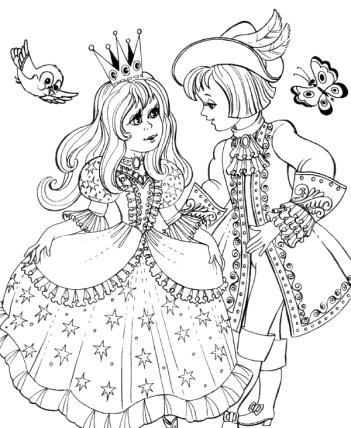 